SUPPLY LISTClassical Painting Workshop PLEASE HAVE EVERYTHING READY TO GO ON THE FIRST DAY OF CLASSYou can order online by clicking BLICK USupplies for the Compass Rose Project (Your 1st Project when taking this class)BrushesDuring the first class for the Compass project you will not need many of any brushes. After the first class be sure to have a selection of the following:Brights #4 through #20 (You don’t need every number, just a selection) Recommended Brand – Rosemary & Co Artists’ Brushes (Graphaids Inc. on Washington Blvd in Culver City carries the Classical Painting brush set for Kline Academy), Isabey Memory or Raphael Kevrin (Please note that both Isabel and Raphael make many types of brushes so be sure it is “Memory” or “Kevrin” before you purchase)1 ½” to 2” inexpensive large paint brush (See the image below) - NEEDED FOR THE FIRST CLASS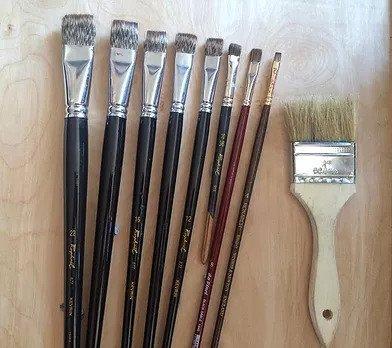 CanvasOne 24x24 canvas (The more expensive canvases, like 1.5” box frame, have a nicer surface to paint on).PaintsI will recommend brands that have the nicest color. Please though, DO NOT BUY CHEAP PAINTS OR STUDENT GRADE. I also do not recommend Windsor & Newton because the color of their paints varies greatly from other brands. For instance, Naples yellow is a huge difference. Brands of paint I recommend are: Williamsburg, Old Holland, Vassari, Michael Harding, and RGH Paints. RGH has a Kline Academy Classical Painting Set that includes all the colors for this class. Order at 518-446-0425. (Mention you are a student at Kline Academy when placing an order and they will give you some samples.) First few weeks you will need:Raw umber – Brownish oil paint by Norma or Old Holland brands has a beautiful golden shade. Other brands of raw umber tend to be much cooler.Titanium white – If you are on a budget buy Rembrandt, original formula – large tube. A really nice white is Williamsburg titanium white.After the 3rd or 4th class, we will begin color. Here are the paints you will needCadmium red light or French vermillionYellow ochre – color varies with different brands, make sure it is not too darkIvory blackThen add glazing colors:Transparent red oxide – Rembrandt is okayTransparent Brown Oxide – Rembrandt if okayUltramarine blue – deepPhthalo blueAlizarin crimson (do not buy the “permanent” Alizarin)Phthalo Green (aka Thalo)Indian yellowOptional colors:Naples yellow – Mussini only – Also do not buy Naples yellow light or dark, just plain Naples yellowChrome Green Opaque (Also called Chromium oxide green)Cerulean blueOther suppliesPencilKneaded or hard eraserRoll of blue tapeSpray fix or cheap hair spray (Aquanet Hair spray is actually the best)Thin cotton rags – T-shirts works best NEEDED FOR THE FIRST CLASSWalnut oil or Refined linseed oilA small container for mediumPalette – light wood palette or disposable palette padRoll of paper towels – Please always bring a roll with you and do not use the one in the bathroom